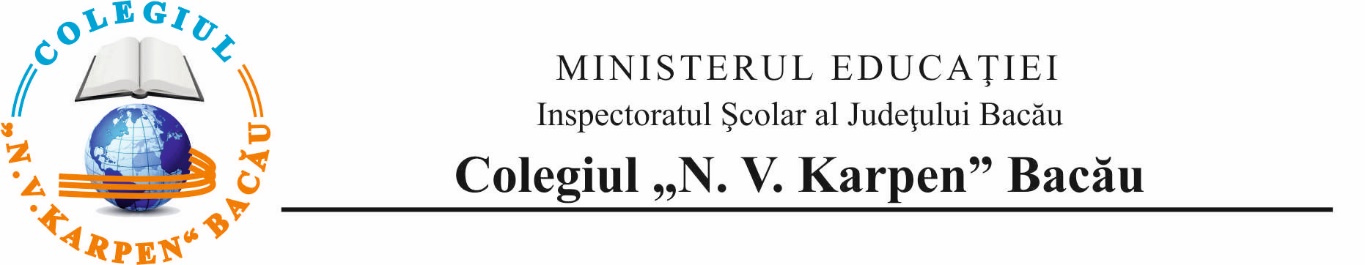 COLEGIUL „N.V. KARPEN” BACĂUProfesor : BANDRABURU FLOAREA			Nr. înregistrare. 7731,1.09.2023                                        PROGRAMUL ACTIVITĂȚILOR PENTRU “SĂPTĂMÂNA VERDE”, 11.09.2023 - 15.09. 2023LUNI, 11.09.2023	 MARŢI , 12.09.2023	 MIERCURI, 13.09.2023	 JOI, 14.09.2023VINERI , 15.09.2023	COLEGIUL  „N. V. KARPEN” BACĂU                                                                                Nr. de înregistrare 7620 din 30.08.2023Profesor Gurlui AncaPROGRAMUL ACTIVITĂȚILOR PENTRU SĂPTĂMÂNA VERDE!” 11.09 - 15.09. 2023LUNI, 11.09.2023MARŢI, 12.09.2023MIERCURI, 13.09.2023JOI, 14.09.2023VINERI, 15.09.2023	COLEGIUL  „N. V. KARPEN” BACĂU                                                                                Profesor Hagimă Andreea		Nr. înregistrare. 7665,31.08.2023PROGRAMUL ACTIVITĂȚILOR PENTRU SĂPTĂMÂNA VERDE 11.09 - 15.09. 2023LUNI, 11.09.2023MARŢI, 12.09.2023MIERCURI, 13.09.2023JOI, 14.09.2023VINERI, 15.09.2023	Profesor - GHERGHIȘAN MARIANA Clasa -    a-XI-a I LUNI, 11Septembrie 2023	NR.7567/28.08.2023MARŢI , 12Sepembrie-2023MIERCURI, 13 Septembrie 2023	 JOI,  14Septembrie2023	 VINERI,   15Septembrie 2023 COLEGIUL „N.V. KARPEN” BACĂU                                                                                                                    Profesor : Iordache Costin/ Dolgoș Ana-Maria; Clasa a X-a A			Nr. înregistrare. 7732.1.09.2023		PROGRAMUL ACTIVITĂȚILOR PENTRU “SĂPTĂMÂNA VERDE” – 11.09.2023 – 15.09. 2023LUNI, 11.09.2023	MARŢI, 12.09.2023	MIERCURI, 13.09.2023	JOI, 14.09.2023VINERI , 15.09.2023	COLEGIUL  „N. V. KARPEN” BACĂU                                                                                Profesor Tufescu Cătălin Vasile			Nr. înregistrare. 7734,1.09.2023PROGRAMUL ACTIVITĂȚILOR PENTRU SĂPTĂMÂNA VERDE!” 11.09 - 15.09. 2023LUNI, 11.09.2023MARŢI, 12.09.2023Nr. 7655 / 30.08.2023Profesor : MIHAELA VASILOAIA PROGRAMUL ACTIVITĂȚILOR PENTRU “SĂPTĂMÂNA VERDE”, 11.09.2023 - 15.09. 2023LUNI, 11.09.2023	 MARŢI , 12.09.2023	 MIERCURI, 13.09.2023	 JOI, 14.09.2023VINERI , 15.09.2023	Profesor Oana Simona Martin Clasa a 9a/a 12A					Nr 2437 din data 11.09. 2023PROGRAMUL ACTIVITĂȚILOR PENTRU SĂPTĂMÂNA VERDE, 11.09- 15.09. 2023LUNI, 11 septembrie 2023MARŢI , 12 septembrie 2023MIERCURI, 13 septembrie 2023Joi 14.09.2023Vineri 15.09.2023Profesor : DORNEANU DRAGOȘ STELIAN                     		PROGRAMUL ACTIVITĂȚILOR PENTRU “SĂPTĂMÂNA VERDE”, 11.09.2023 - 15.09. 2023MARŢI , 12.09.2023	 									Nr. înregistrare 7805/04.09.2023JOI, 14.09.2023COLEGIUL „N.V. KARPEN” Bacău.                                             Nr. 7666 din 31.08.2023Profesor : Dodiță Anca-ElenaPROGRAMUL ACTIVITĂȚILOR PENTRU “SĂPTĂMÂNA VERDE”, 11.09.2023 - 15.09. 2023 LUNI, 11.09.2023MARŢI, 12.09.2023MIERCURI, 13.09.2023Joi, 14. 09.2023	  VINERI, 15.09.2023	COLEGIUL „N. V. KARPEN” BACĂU                                                                                                                                                      Nr. înregistrare: 7688 /31.08.2023GRUPA/CLASA:    11 E                                                             Program ,,Saptamana Verde” 11-15 Septembrie 2023Educator/Invatator/Profesor: Moraru Mihaela                 LUNI 11 SEPTEMBRIE 2023MARŢI 12 SEPTEMBRIE 2023MIERCURI 13 SEPTEMBRIE 2023JOI 14 SEPTEMBRIE 2023VINERI  15 SEPTEMBRIE 2023ClasaInterval orarCoordonatoractivitateDiriginte/ProfesorParticipantiTitlul activitățiiForma de organizare a activitățiiLoc de desfășurareObs. a IX-a C8.00-14.00Prof. Ardei MihaiProf. Bandraburu FloareaProf. Ardei MihaiElevii clasei a IX-a CDeschidere an școlar“Schimbări climatice: cauze şi efecte”Frontală (dezbateri)Colegiul “N.V.Karpen” Bacău ClasaInterval orarCoordonatoractivitateDiriginte/ProfesorParticipantiTitlul activitățiiForma de organizare a activitățiiLoc de desfășurareObs. a IX-a C8.00- 14.00Prof. Ardei MihaiProf. Bandraburu FloareaProf. Ardei MihaiElevii clasei a IX-a CVizitare Casa Memorială George BacoviaVizitarea unor biserici din orașFrontală / Individuală Casa Memorială George BacoviaBiserici din orașul BacăuClasaInterval orarCoordonatoractivitateDiriginte/ProfesorParticipantiTitlul activitățiiForma de organizare a activitățiiLoc de desfășurareObs. a IX-a C8.00-14.00Prof. Ardei MihaiProf. Bandraburu FloareaProf. Ardei MihaiElevii clasei a IX-a C“Verdele înseamnă viaţă”Vizită la Complexul Muzeal de Științele Naturii „Ion Borcea” din BacăuIndividuală şi pe grupe (realizare de creaţii literare, plastice, colaj, fotografii) în vederea participării la concursuri/simpozioane de ecologieComplexul Muzeal de Științele Naturii „Ion Borcea” din BacăuClasaInterval orarCoordonatoractivitateDiriginte/ ProfesorParticipantiTitlul activitățiiForma de organizare a activitățiiLoc de desfășurareObs. a IX-a B08.00-14.00Prof. Trişcaş IoanaProf. Bandraburu FloareaProf. Trişcaş IoanaProf. Bandraburu FloareaElevii clasei a IX-a BVizită la Muzeul de Stiinţe ale Naturii din BacăuActivităţi practiceMuzeul de Stiinţele Naturii “Ion Borcea” BacăuClasaInterval orarCoordonatoractivitateDiriginte/ProfesorParticipantiTitlul activitățiiForma de organizare a activitățiiLoc de desfășurareObs. a IX-a B8.00-14.00Prof. Trişcaş IoanaProf. Bandraburu FloareaProf. Trişcaş IoanaProf. Bandraburu FloareaElevii clasei a IX-a B“Natura – armonie, echilibru şi frumuseţe”Activităţi de observare si relaxareParcul Municipal din RomanGrupa/ClasaInterval orarCoordonatoractivitateDiriginte/ProfesorParticipantiTitlul activitățiiForma de organizare a activitățiiLoc de desfășurareObs. XI A8-14Gurlui AncaVatră VirgilToată clasaEcologizare – Lacul Bacău 2frontalăAria protejata Lacul Bacău 2Grupa/ClasaInterval orarCoordonatoractivitateDiriginteProfesorParticipantiTitlul activitățiiForma de organizare a activitățiiLoc de desfășurareObs. XI A8-14Vatră VirgilGurlui AncaToată clasaExcursie Tematică: Sarea-monedă de schimbfrontalăSighișoara-Praid-SovataGrupa/ClasaInterval orarCoordonatoractivitateDiriginte/ProfesorParticipantiTitlul activitățiiForma de organizare a activitățiiLoc de desfășurareObs. XI A8-14Vatră VirgilGurlui AncaToată clasaExcursie Tematică: Sarea-monedă de schimbfrontalăSighișoara-Praid-SovataGrupa/ClasaInterval orarCoordonatoractivitateDiriginte/ProfesorParticipantiTitlul activitățiiForma de organizare a activitățiiLoc de desfășurareObs. XI A8-14Vatră VirgilGurlui AncaToată clasaVizite tematiceFlora și Fauna RomânieifrontalăMuzeul de Științele naturii BacăuVivariul BacăuGrupaInterval orarCoordonatoractivitateDiriginte/ProfesorParticipantiTitlul activitățiiForma de organizare a activitățiiLoc de desfășurareObs. XI A8-14Gurlui AncaVatră VirgilToată clasaPlaneta noastră- izvor de sunet și culoare!Plimbare în pădure, jocuri pe echipe, șezători în aer liberFrontalGrupeindividulaCascada BuciașGrupa/ClasaInterval orarCoordonatoractivitateDiriginte/ProfesorParticipantiTitlul activitățiiForma de organizare a activitățiiLoc de desfășurareObs. X F8-14Hagimă AndreeaMoisă G.Toată clasaPrezentare generală a crizei climaticefrontalăParcul CancicovGrupa/ClasaInterval orarCoordonatoractivitateDiriginteProfesorParticipantiTitlul activitățiiForma de organizare a activitățiiLoc de desfășurareObs. X H8-14Hagimă AndreeaLăcătușu R.Toată clasaÎmpreună pentru un oraș mai verdefrontalăParcul GherăieștiGrupa/ClasaInterval orarCoordonatoractivitateDiriginte/ProfesorParticipantiTitlul activitățiiForma de organizare a activitățiiLoc de desfășurareObs. X I8-14Hagimă AndreeaMăgirescu C.Toată clasaManagementul deșeurilorfrontalăInsula de agrementGrupa/ClasaInterval orarCoordonatoractivitateDiriginte/ProfesorParticipantiTitlul activitățiiForma de organizare a activitățiiLoc de desfășurareObs. XI D8-14Hagimă Andreea Paraschiv. A. Toată clasaVizite tematiceFlora și Fauna RomânieifrontalăMuzeul de Științele naturii BacăuVivariul BacăuGrupaInterval orarCoordonatoractivitateDiriginte/ProfesorParticipantiTitlul activitățiiForma de organizare a activitățiiLoc de desfășurareObs. XI F8-14Hagimă AndreeaMarcoci-Dima A. Toată clasaBeneficiile naturii pentru sănătatea umanăFrontalParcul TrandafirilorClasaInterval orarCoordonatoractivitateDiriginteParticipanțiTitlul activitățiiForma de organizare a activitățiiLoc de desfășurareObs.   XI I     8-14  BUDALĂ MIRELA BUDALĂ       MIRELAELEVII CLASEI a-XI-a IDESCHIDERE AN ȘCOLAR  EDUCATIVĂ      SALA DE CLASĂClasaInterval orarC12oordonatoractivitateDiriginteParticipanțiTitlul activitățiiForma de organizare a activitățiiLoc de desfășurareObs. XI I9-1111-13BUDALĂ MIRELAMARIANA GHERGHIȘANBUDALĂ MIRELAELEVII CLASEI a-XI-a IExplorarea oportunitățilorspațiilor și zonelor educaționale din campus. Identificarea unei cărți de impact asupra relației cu naturaEDUCATIVĂ ȘI FORMATIVĂCAMPUS, BIBLIOTECĂClasaInterval orarCoordonatoractivitateDiriginteParticipanțiTitlul activitățiiForma de organizare a activitățiiLoc de desfășurareObs. XI I8-14BUDALĂ MIRELAMARIANA GHERGHIȘANBUDALĂ MIRELAELEVII CLASEI a-XI-a I Cărți/filme....dezbateri,etcBRAINSTORMING   CAMPUS, BIBLIOTECĂ            ClasaInterval orarCoordonatoractivitateDiriginteParticipanțiTitlul activitățiiForma de organizare a activitățiiLoc de desfășurareObs. XI I8-14     BUDALĂ      MIRELAMARIANA GHERGHIȘANBUDALĂ MIRELAELEVII CLASEI a-XI-a I   CARTEA,, VIAȚA LA ȚARĂ” VERSUS REALITATE  EDUCATIVĂ  FORMATIVĂ   DEZBATERI     FOIȘOR, CAMPUSClasaInterval orarCoordonatoractivitateDiriginteParticipanțiTitlul activitățiiForma de organizare a activitățiiLoc de desfășurareObs. XI I8-14BUDALĂ MIRELAMARIANA GHERGHIȘAN CRISTINA MĂGIRESCUBUDALĂ MIRELAELEVIICLASEI a-XI-a IEXCURSIE GRĂDINA BOTANICĂ IAȘI EDUCATIVĂRECREATIVĂ              IAȘIClasaInterval orarCoordonatoractivitateDiriginte/ProfesorParticipantiTitlul activitățiiForma de organizare a activitățiiLoc de desfășurareObs. a X-a A9.00-12.00Prof. Dolgoș Ana-Maria Prof.IordacheCostin Prof. Dolgoș Ana-MariaElevii clasei a X a A”Facem curățenie, haideți să o și păstrăm!”Activități de igienizare și ecologizare în școalăColegiul “N.V.Karpen” Bacău a X-a A12.00-14.00Prof. Dolgoș Ana-MariaProf. Iordache CostinProf. Dolgoș Ana-MariaElevii clasei a X a A“Schimbări climatice: cauze şi efecte”Vizionare ppt uri (Energii sustenabile)DiscuțiiIncinta ColegiuluiClasaInterval orarCoordonatoractivitateDiriginte/ProfesorParticipantiTitlul activitățiiForma de organizare a activitățiiLoc de desfășurareObs. a X-a A10.00- 14.00Prof. Coșescu AdinaProf. Dorneanu DragoșProf. Dolgoș Ana-MariaProf.Iordache Costin (?)Prof. Dolgoș Ana-MariaElevii clasei a X a A si a X-a BExcursie Lacu RoșuÎn naturăClasaInterval orarCoordonatoractivitateDiriginte/ProfesorParticipantiTitlul activitățiiForma de organizare a activitățiiLoc de desfășurareObs. a X-a A12.00-14.00Prof. Dolgoș Ana-MariaProf. Iordache CostinProf. Dolgoș Ana-Maria Elevii clasei a X-a A “Natura ne inspiră!”Vizită de învăţare şi observareMuzeul de Ştiinţe ale Naturii“Ion Borcea”/alte locații, BacăuClasaInterval orarCoordonatoractivitateDiriginte/ ProfesorParticipantiTitlul activitățiiForma de organizare a activitățiiLoc de desfășurareObs. a X-a A10.00-12.00Prof. Dolgoș Ana-MariaProf.Iordache CostinProf. Dolgoș Ana-MariaElevii clasei a X a A”Moda eco”Concurs de obiecte eco realizate din material reciclabile (adunate din parc)Parca X-a A12.00-14.00Prof. Dolgoș Ana-Maria Prof. Martin OanaProf. Iordache CostinProf. Dolgoș Ana-MariaElevii clasei a X a A”Raiul dintre blocuri!”IndividualăConcurs de fotografii cu grădini/diferite locații din BacăuIeșire în oraș ClasaInterval orarCoordonatoractivitateDiriginte/ProfesorParticipantiTitlul activitățiiForma de organizare a activitățiiLoc de desfășurareObs. a X-a A10.00-12.00Prof. Dolgoș Ana-Maria Prof. Iordache CostinProf. Dolgoș Ana-Maria,Elevii clasei a X a A „Ce copaci recunoști?”pădurile și viața terestrăIesire în naturaGrupa/ClasaInterval orarCoordonatoractivitateDiriginte/ProfesorParticipantiTitlul activitățiiForma de organizare a activitățiiLoc de desfășurareObs. 9H,9I,9J,9K8-14Tufescu CătălinFrigură E.Sandu ACucu P.Coșeraru VToată clasaPrincipiile si dotarile unei case eficienta energetic-Casa Smart.Salbaticia din Carpati, bogatie pentru oamenihttps://www.youtube.com/watch?v=B7mijd8QDvwCeahlaul, spectacolul naturiihttps://www.youtube.com/watch?v=cYWfpz-JR1oDelta Dunarii - "Amazonul Europei"https://www.youtube.com/watch?v=6PYrWH2nJf8frontalăOrizontul local/sala de clasăGrupa/ClasaInterval orarCoordonatoractivitateDiriginteProfesorParticipantiTitlul activitățiiForma de organizare a activitățiiLoc de desfășurareObs. 10 E10-12Tufescu Catalin VasileAnghel B.Toată clasaFilm POLUAREA MEDIULUI	https://www.youtube.com/watch?v=KtXbuTzY1AYPoluarea aerului - o problemă a societățiihttps://www.youtube.com/watch?v=hxUpV7toh0sfrontalăSala de clasa5A,5B8-10Tufescu Catalin VasileButuc DCiorcilă C.Toată clasa“Dezastre naturale”frontalăSala de clasa6A12-14Tufescu Catalin VasileBertea D.Toată clasa“Schimbări climatice: cauze şi efecte”frontalăSala de clasaClasaInterval orarCoordonatoractivitateDiriginte/ProfesorParticipantiTitlul activitățiiForma de organizare a activitățiiLoc de desfășurareObs. XII B8-1212-14Prof. Balan Oana RoxanaProf. VasiloaiaMihaelaBalan Oana RoxanaVasiloaiaMihaelaElevii clasei XII BDeschiderea anului ScolarSchimbările climatice „Minunata lume a plantelor şi animalelor”Să cunoască plantele, animalele şi mediul lor de viaţă;Parcul Dendrologic HemeiusClasaInterval orarCoordonatoractivitateDiriginte/ProfesorParticipantiTitlul activitățiiForma de organizare a activitățiiLoc de desfășurareObs. a X-a B8.00- 14.00Prof. Dorneanu DragoșProf. Coșescu AdinaProf. Dolgoș Ana MariaProf. Vasiloaia MihaelaProf. Plăcintă TiberiuDir. Coșescu AdinaProf. Dorneanu DragoșElevii clasei a X-a B”Pe drumuri de munte” (Excursie școlară Lacul Roșu, Cheile Bicazului)Frontală, de grupLacul Roșu, Cheile BicazuluiClasaInterval orarCoordonatoractivitateDiriginte/ProfesorParticipantiTitlul activitățiiForma de organizare a activitățiiLoc de desfășurareObs. a X-a B08.00-11.00Prof. Coșescu AdinaProf. Vasiloaia MihaelaDir. Coșescu AdinaProf. Vasiloaia MihaelaElevii clasei a X-a B”Să fim eco!”Activitate în colaborare cu Agenția pentru Protecția Mediului Bacău, întâlnire dna Ionos MariaAgenția pentru protecția Mediului Bacăua X-a B11.00-14.00Prof. Coșescu AdinaProf. Vasiloaia MihaelaDir. Coșescu AdinaProf. Vasiloaia MihaelaElevii clasei a X-a B“Verdele înseamnă viaţă”Individuală şi pe grupe (realizare de creaţii literare, plastice, colaje, fotografii) în vederea participării la concursuri/simpozioane de ecologieParcul Mircea Cancicov Bacău ClasaInterval orarCoordonatoractivitateDiriginte/ ProfesorParticipantiTitlul activitățiiForma de organizare a activitățiiLoc de desfășurareObs. a X-a B9.00-10.00Prof. Coșescu AdinaProf. Vasiloaia MihaelaProf. Plăcintă TiberiuDir. Coșescu AdinaProf. Vasiloaia MihaelaProf. Plăcintă TiberiuElevii clasei a X-a BVizită la Muzeul de Științe ale naturii ”Ion Borcea” BacăuFrontalăMuzeul de Științe ale naturii ”Ion Borcea” Bacăua X-a B8.00- 14.00Prof. Dorneanu DragoșProf. Coșescu AdinaProf. Vasiloaia MihaelaProf. Plăcintă TiberiuDir. Coșescu AdinaProf. Dorneanu DragoșProf. Vasiloaia MihaelaProf. Plăcintă TiberiuElevii clasei a X-a B“Reciclăm, protejăm, conservăm!”Pe grupe (igienizare zone protejate)Arie protejată Lunca BistrițeiClasaInterval orarCoordonatoractivitateDiriginte/ProfesorParticipantiTitlul activitățiiForma de organizare a activitățiiLoc de desfășurareObs. XII B8-13Prof. Balan Oana RoxanaProf. Mihaela VasiloaiaBalan Oana RoxanaElevii clasei XII B„Asa DA! Asa NU!” - joc didactic Economia circulară Elevii vor invata sa aplice norme de comportament specifice asigurării sanătăţii şi protecţiei omului şi naturii.Parcul GheraiestiClasaInterval orarCoordonator activitateDiriginte/ProfesorParticipanțiTitlul activitățiiForma deorganizare a activitățiiLoc de desfășurareObs.a 12a8-1212-14Martin OanaMartin OanaEleviJocuri de intercunoastere in aer liberEducativăColegiul N.V. KarpenClasaInterval orarCoordonator activitateDiriginteParticipanțiTitlul activitățiiForma de organizare aactivitățiiLoc de desfășurareObs.a 10a A8- 12 Dolgos AnamariaMartin OanaDolgos AnamariaElevi „ Raiul dintre blocuri”EducativăConcurs de fotografii cu gradini din orasul BacauOrasul BacauClasaInterval orarCoordonator activitateDiriginteParticipanțiTitlul activitățiiForma de organizare aactivitățiiLoc de desfășurareObs.a12a E8-12Martin OanaIsmana CameliaEleviVizita la Observatorul astronomicEducativăObservatorul astronomic BacauClasaInterval orarCoordonator activitateDiriginteParticipanțiTitlul activitățiiForma deorganizare a activitățiiLoc de desfășurareObs.12 E8-14Ismana Camelia    Vizita la Muzeul de Stiinte ale NaturiiInformareEducareMuzeul de Stiinte ale NaturiiMartin OanaIsmana CameliaEleviInformareEducareInformareEducareInformareEducareClasaInterval orarCoordonator activitateDiriginteParticipanțiTitlul activitățiiForma deorganizare a activitățiiLoc de desfășurareObs.„Mănânc ca să trăiesc, nu trăiesc ca să mănânc”Vizionare film Dezbatere Curtea scoliiParcul Cancicov, Insula de agrement10 I8-14  Cristina Magirescu   Oana MartinCRISTINA MĂGIRESCUEleviAtelier de creație „Noi știm să colectăm selectiv deșeurile” și„Artă și reciclare” - Concurs/Expoziție cu: pliante, desene, poster pe temacolectării selective; obiecteconfecționate din materiale reciclabilePractică Curtea scoliiParcul Cancicov, Insula de agrementPractică Curtea scoliiParcul Cancicov, Insula de agrementConcurs fotografii ,,Natura sursă de inspirație în artă” Curtea scoliiParcul Cancicov, Insula de agrementClasaInterval orarCoordonatoractivitateDiriginte/ProfesorParticipantiTitlul activitățiiForma de organizare a activitățiiLoc de desfășurareObs. a X-a B8.00- 14.00Prof. Dorneanu DragoșProf. Coșescu AdinaProf. Dolgoș Ana MariaProf. Vasiloaia MihaelaProf. Plăcintă TiberiuDir. Coșescu AdinaProf. Dorneanu DragoșElevii clasei a X-a B”Pe drumuri de munte” (Excursie școlară Lacul Roșu, Cheile Bicazului)Frontală, de grupLacul Roșu, Cheile BicazuluiClasaInterval orarCoordonatoractivitateDiriginte/ ProfesorParticipantiTitlul activitățiiForma de organizare a activitățiiLoc de desfășurareObs. a X-a B9.00-10.00Prof. Coșescu AdinaProf. Vasiloaia MihaelaProf. Plăcintă TiberiuDir. Coșescu AdinaProf. Vasiloaia MihaelaProf. Plăcintă TiberiuElevii clasei a X-a BVizită la Muzeul de Științe ale naturii ”Ion Borcea” BacăuFrontalăMuzeul de Științe ale naturii ”Ion Borcea” Bacăua X-a B10.00- 14.00Prof. Dorneanu DragoșProf. Coșescu AdinaProf. Vasiloaia MihaelaProf. Plăcintă TiberiuDir. Coșescu AdinaProf. Dorneanu DragoșProf. Vasiloaia MihaelaProf. Plăcintă TiberiuElevii clasei a X-a B“Reciclăm, protejăm, conservăm!”Pe grupe (igienizare zone protejate)Arie protejată Lunca BistrițeiClasaInterval orarCoordonatoractivitateDiriginte/ProfesorParticipanțiTitlul activitățiiForma de organizare a activitățiiLoc de desfășurareObs. a IX-a B8.00-14.00Prof. Trişcaş IoanaProf. Trişcaş IoanaProf. Dodiță AncaElevii clasei a IX-a BDeschidere an școlar“Bacăul verde – la pas prin parcul din Bacău”Frontală /Individuală. Activităţi de cunoaştere şi intercunoaştereParcul Cancicov din BacăuClasaInterval orarCoordonatoractivitateDiriginte/ProfesorParticipanțiTitlul activitățiiForma de organizare a activitățiiLoc de desfășurareObs. a IX-a B8.00-14.00Prof. Trişcaş IoanaProf. Trişcaş IoanaProf. Dodiță AncaElevii clasei a IX-a BActivităţi de observare şi ecologizareFrontală /Individuală. Spaţii de joacă din BacăuClasaInterval orarCoordonatoractivitateDiriginte/ProfesorParticipanțiTitlul activitățiiForma de organizare a activitățiiLoc de desfășurareObs. a IX-a B8.00-14.00Prof. Trişcaş IoanaProf. Trişcaş IoanaProf. Dodiță AncaElevii clasei a IX-a BVizită la Muzeul de Stiinţe ale Naturii din BacăuActivităţi practiceMuzeul de Stiinţele Naturii ,,Ion Borcea” BacăuClasaInterval orarCoordonatoractivitateDiriginte/ProfesorParticipantiTitlul activitățiiForma de organizare a activitățiiLoc de desfășurareObs. a IX-a B8.00-14.00Prof. Trişcaş IoanaProf. Trişcaş IoanaProf. Dodiță AncaProf. Bandraburu FloareaElevii clasei a IX-a B“Schimbările clumatice şi efectele asupra umanităţii”Individuală şi pe grupe (realizare de creaţii literare, plastice, colaj, fotografii) în vederea participării la diferite proiecte de ecologieInsula de Agrement BacăuClasaInterval orarCoordonatoractivitateDiriginte/ProfesorParticipanțiTitlul activitățiiForma de organizare a activitățiiLoc de desfășurareObs. a X-a A8.00-14.00Prof. Dolgoș Ana-Maria Prof. Iordache CostinProf. Dolgoș Ana-MariaProf. Dodiță AncaElevii clasei a X a A„Ce copaci recunoști?”Activităţi practicePădurile și viața terestrăIesire în naturaClasaInterval orarCoordonatoractivitateDiriginteParticipantiTitlul activitățiiForma de organizare a activitățiiLoc de desfășurareObs. 11E8-12Diriginte Prof. Aioanei Daniela,Moraru MihaelaNechitoi DoinaElevii clasa 11 EVizita de documentareGrupul clasei a 11 a C Vizita la VivariuVizita Muzeul de Stiinte ale Naturii ,,Ion Borcea”ClasaInterval orarCoordonatoractivitateDiriginteParticipantiTitlul activitățiiForma de organizare a activitățiiLoc de desfășurareObs. 11 E,11C,12DZiuz 1Diriginte ,Prof. Aioanei Daniela,Moraru MihaelaNechitoi DoinaTurcu MihaelaCucu EusebiuElevi,diriginti si profesoriExcursie-Sighisoara, Statiunea Sovata, Salina PraidActivitate de grup/clasaItinerar excursie:Ziua 1   Bacau – Piatra Neamt – Cheile Bicazului - Lacul Rosu – Sighisoara – Praid.Cazare Praid Casa Piratilor.  Obiective turistice : Cheile Bicazului, Lacul Rosu, Statiunea balneoclimaterica Sovata, Canionul de Sare, Sighisoara.ClasaInterval orarCoordonatoractivitateDiriginteParticipantiTitlul activitățiiForma de organizare a activitățiiLoc de desfășurareObs. 11E,11C,12DZiua 2Diriginte ,Prof. Aioanei Daniela,Moraru MihaelaNechitoi DoinaTurcu MihaelaCucu EusebiuElevi diriginte profesoriExcursie -Sighisoara, Statiunea Sovata, Salina Praid,TescaniActivitate de grup/clasaZiua 2 Mic dejun.Praid – Sovata - Odorheiul Secuiesc – Miercurea Ciuc – Comanesti – Tescani - Bacau.  Obiective turistice Statiunea balneoclimaterica Sovata, orasul Miercurea Ciuc,Salina Praid, Muzeul ,,George Enescu,,ClasaInterval orarCoordonatoractivitateDiriginteParticipantiTitlul activitățiiForma de organizare a activitățiiLoc de desfășurareObs. 11 E10-14DiriginteProf. Aioanei Daniela,Moraru MihaelaNechitoi DoinaElevi,parinti si profesoriFlora si fauna din Delta BistriteiPlimbare in grup,observare,dezbateri,discutii sii activitati de ecologizare a zonei.Activitate de grup/clasaVadul BistriteiExploram ,vadul Bistritei, plantatia,flora si fauna din Delta BistriteiClasaInterval orarCoordonatoractivitateDiriginteParticipantiTitlul activitățiiForma de organizare a activitățiiLoc de desfășurareObs. 11E8-14Diriginte Prof. Aioanei Daniela,Moraru MihaelaNechitoi DoinaElevi diriginte profesoriMiniexcursie la RomanVizitarea parcului si a agradinii zoologiceOrganizarea grupului , clasei.Bacau-Roman